Introduction This recommended practice provides guidance on how to manage records whose owner is no longer known.  Over time, records and data may become abandoned due to many factors including organisational realignment, and a lack of procedures for managing the transfer of owners when a member of staff leaves SGUL.PurposeEach SGUL record must have an assigned owner and custodian.  However, ownership of records can become complicated when staff move to other departments, leave the university, or departments either amalgamate or separate.Managing orphaned records requires support from Governance Legal and Assurance Services (GLAS), Information Services and the impacted Research Institutes and Professional Services Departments.  The records and any available metadata will need to be reviewed to identify where possible potential owners.  Consultation with GLAS may be necessary to determine if orphaned records qualify for destruction or continued storage.  It is recommended that systematic reviews of both records to determine if they need to be retained and who has access to file shares take place to ensure robust management of the records.ScopeThis procedure should be followed by all SGUL employees and contractors who dispose of records or locate orphaned records in the course of their business.  Procedure Roles and responsibilities Institutes and Professional Services: alert Information Asset Owner, assume ownership, on behalf of SGUL, of records generated, modified or received by staff.  GLAS: provide guidance on retention of records.Recommended practiceRecords where no owner is foundShould you find that having completed a review of the records and you are still unable to locate an owner, then placing the records out of reach and deleting them after 6 years should be considered.  If you feel you need to consider this option contact the Records Manager for guidance.  Final approval for taking this step will be granted by the SIRO.  This option will not apply to all orphaned records; it should only be used as last resort should all other options fail.Procedure Maintenance
This procedure will be reviewed annually by the Records Manager SOP Title Reference: Managing Orphaned Records 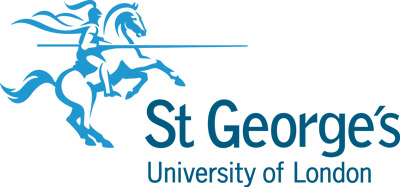 Author: GLASGLAS Policies and ProceduresManaging Orphaned Records GLAS Policies and ProceduresManaging Orphaned Records St George's, University of London, Cranmer Terrace, London SW17 0RESt George's, University of London, Cranmer Terrace, London SW17 0RE1Develop an action plan for orphaned records
Once orphaned records have been identified an action plan to resolve the lack of ownership should be developedConsider what resources are necessary to carry out the action planSet a timeframe for carrying out the work while also ensuring the work is executed timely2Inform the Records Manager The records manager can provide guidance on retention and which Information Asset Owner to approach.  3Analyse and classify records to identify potential ownersReview records and any associated metadata to determine record types and content to assist in identifying appropriate ownership of records.  You should take into consideration:Have the records met their retention requirements and therefore eligible for disposal?Do the records appear to be duplicates i.e. HR or Finance records located in a location other than HR and Finance?Can ownership be defined from metadata?If the records need to be retained, does the associated metadata need to be improved?4Review of records Once the record owners are identified or after applicable reviews take place, records should be reviewed with the Information Asset Owner prior to being transferred or disposed of.  After management approval is obtained the records can be transferred.   5Migrate records to new ownersOnce management approval has been obtained for the transfer of records they should be migrated to the appropriate owner.  This may involve transferring physical records to their new location or updating the access rights of a network drive.  The records owners will determine the best repository for the records.  Once migrated the new owners will be responsible for managing the records in line with records management policies.   6Establish regular stewardship of action plan developed until closure Review the action plan periodically to ensure the timeline and targets are being met.7Document lessons learnt Document InformationDocument InformationDocument InformationDocument InformationDocument NameDocument NameManaging unclaimed recordsManaging unclaimed recordsAuthorAuthorKirsten Hylan, Records Manager Kirsten Hylan, Records Manager Issue DateIssue Date26/02/2126/02/21Approved ByApproved ByIGSGIGSGLast reviewLast review01/12/2001/12/20Next reviewNext review01/12/2201/12/22Related documents Related documents Records Management 
Retention and Disposal Policy
Disposal FormRecords Management 
Retention and Disposal Policy
Disposal FormDocument HistoryDocument HistoryDocument HistoryDocument HistoryVersionDateDateSummary of change1